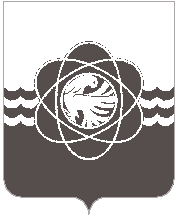 П О С Т А Н О В Л Е Н И Еот 16.01.2020 № 10О внесении изменений в постановление Администрации муниципального образования «город Десногорск» Смоленской области от 21.12.2018 № 1131 «Об утверждении схемы размещения нестационарных торговых объектов на территории муниципального образования «город Десногорск» Смоленской области»В соответствии с Порядком разработки и утверждения органами местного самоуправления муниципальных образований Смоленской области схем размещения нестационарных торговых объектов, утвержденным постановлением Администрации Смоленской области от 27.01.2011 № 38, на основании протокола заседания рабочей группы по внесению изменений и дополнений в Схему нестационарных торговых объектов на территории муниципального образования «город Десногорск» Смоленской области от 12.12.2019 № 4, обращений       Ершовой О.И. (вх. от 02.08.2019 № 1475/4993, от 12.12.2019 № 2317/8281), письма Комитета имущественных и земельных отношений Администрации муниципального образования «город Десногорск» Смоленской области                 (исх. № 11823 от 29.11.2019)Администрация муниципального образования «город Десногорск» Смоленской области постановляет:Внести в постановление Администрации муниципального образования «город Десногорск» Смоленской области от 21.12.2018 № 1131 «Об утверждении схемы размещения нестационарных торговых объектов на территории муниципального образования «город Десногорск» Смоленской области» (в ред.      от 06.05.2019 № 473, от 14.08.2019 № 902, от 27.09.2019 № 1070, от 18.11.2019        № 1286) в приложение «Схема размещения нестационарных торговых объектов на территории муниципального образования «город Десногорск» Смоленской области на 2019 – 2021 годы» следующие изменения:Строки 48, 63 исключить; 1.2. Дополнить строками 95, 96 следующего содержания: «										                ».2. Отделу информационных технологий и связи с общественностью           (Н.В. Барханоева) разместить настоящее постановление на официальном сайте Администрации муниципального образования «город Десногорск» Смоленской области в сети «Интернет».3. Контроль исполнения настоящего постановления возложить на заместителя Главы муниципального образования по экономическим вопросам Ю.В. Голякову.Глава муниципального  образования«город Десногорск» Смоленской области   		                                А.Н. Шубин                                                                                    95.г. Десногорск,                    2 микрорайон, (район ОАО Аптеки  № 135)12,0отсутствуетбессрочнокиосковощи, фрукты, бахчевые культуры12,0с 01.01.2019 по 31.12.202196.г. Десногорск,                     4 микрорайон, (около магазина «Люкс», напротив дома № 8           4 мкр.)12,0отсутствуетбессрочнокиоскхлеб и хлебобулочные изделия12,0с 01.01.2019 по 31.12.2021